В рамках духовно-нравственного и патриотического воспитания в соответствии с ФГОСМетодическая разработка.	2016-2017 учебный год	Проект, посвященный нашим ветеранамЖивая память        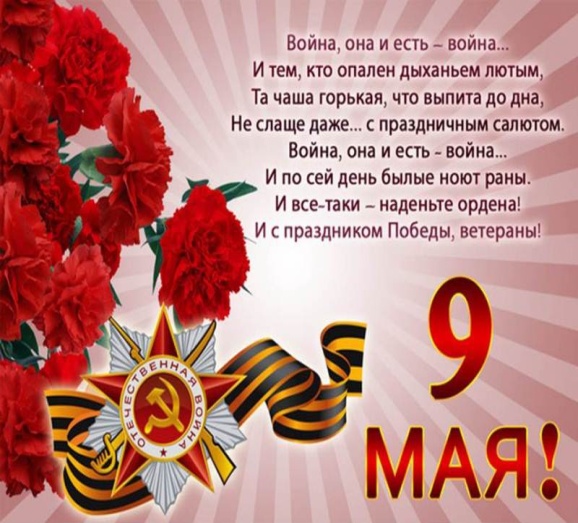 МДОУ №223, г. ЯрославльПодготовили  воспитатели старшей группы:1 категории Токсонбаева Т.Р., Карасева Е. А.Проект «Живая память»В вашей семье и под вашим руководством растет будущий гражданин. Все, что совершается в стране, через вашу душу и вашу мысльдолжно приходить к детям.А. С. МакаренкоТип проекта:
- обучающий 
- исследовательский
- игровой-творческий
Продолжительность: краткосрочный
Участники проекта: воспитатель, дети, родители.ЦЕЛЬ:  формирование  любви и уважения к историческому прошлому нашей Родины, гордости за  мужество нашего народа, через ознакомление детей  с  героями Великой  Отечественной войны – дети-пионеры, дети блокадного Ленинграда, родственники - ветераны ВОВ и тыла.Задачи:Воспитательные:- воспитывать эмоционально-нравственного отношения  к Великой Отечественной войны, к Дню Победы, - воспитывать любовь и уважение к защитникам Родины, к пожилым людям, ветеранам,Образовательные:- продолжать знакомить детей с Великой Отечественной войной (рассказ о детях войны), с  героями войны- ветеранах, с героями своей семьи;- закреплять знания о праздновании Дня Победы,- упражнять в рисовании Георгиевской ленты;- упражнять в лепке танкистов. Летчиков, моряков и т.д; - упражнять в конструировании из спичечных коробков – танка;- закреплять знание стихов, песен о войне, о Родине; пословиц о труде,о войне, о Родине,Развивающие:- развивать интерес к историческому прошлому, к героям Великой Отечественной войны;- развивать умение согласовывать свои действия с действиями сверстников  в дидактической игре при выполнении задания.   Материал и оборудование: Магнитофон, ноутбук, проектор, колонки- аудиозапись голоса диктора Ю. Левитана: о Победе;- видеозапись «Минута молчания»; - аудиозаписи песен: * «Последний бой» из кинофильма «Освобождение»,* «День Победы», «О той войне»;- аудиозапись для физкультурной паузы,- карта «Европы и России»,- листы с датами начала и окончания войны;- демонстрационный материал по теме: картина «Салют Победы на Красной площади»;-  просмотр клипа о детях блокадного Ленинграда «Белые панамки», - дидактическая игра «Салют для победителей».Актуальность проекта:В настоящее современное  сложное время, без памяти о Великой Отечественной войне 1941-1945 годов, о Великой Победе в этой войне немыслимы ни достоинство России, ни гуманизация российского общества, ни гуманизация российского образования. Великая Отечественная война 1941-1945 годов – это подвиг наших отцов, дедов, матерей и бабушек, многие из которых продолжают жить рядом с нами, подвиг, без которого не было бы ни нас, ни России. Актуальность патриотического  воспитания дошкольников обусловлена тем, что только вглядываясь пристально в прошлое, можно найти верные и надежные пути в грядущее….Этапы реализации проекта1 этап1. Выявление первоначальных знаний детей о ВОВ.
2. Информация родителей о предстоящей деятельности.
3. Подбор литературы о ВОВ и детях-героях войны, плакатов, папки – передвижки, подготовка презентации «Живая память», на основании архивных  фотографий детей о прадедах и прабабушек,2 этап1. Проведение недели «Живая память» в группе.
2. Подготовка  родителями презентаций и сообщений о своих ветеранах войны и работников тыла. Выставка медалей ветеранов ВОВ.3.Выстовка  папки – передвижки для родителей с информацией:что читать детям по данной теме.
3. Организация сюжетно - ролевых, дидактических и подвижных игр, индивидуальной и групповой работы.3 этап1. Организация выставки  работ «Парад -Победы» (совместная работа детей и родителей, участие в областном конкурсе )
2. Творческая - коллективная работа –стенгазета  «Живая память» 
3. Итоговый продукт: презентация  «Живая память», о Победе в  Великой Отечественной войне.3аключение:Итоговое мероприятие -  семейный досуг «День Победы»Участие детей и родителей в городском мероприятии «Живой полк»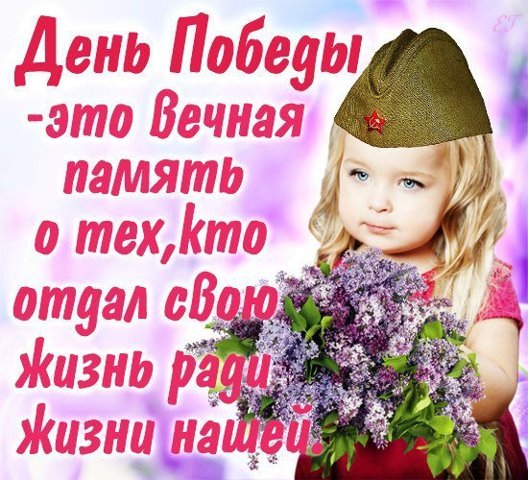 Предварительная работа:- оформление книжного уголка – книги и иллюстрации  о войне;- оформление фотовыставки с рассказами об  участниках Великой Отечественной войны и тружениках тыла из семейных архивов (вместе с родителями детей): «Я помню, я горжусь!»;- оформление альбома «Пионеры – герои»;- слушание аудиозаписи «Минута молчания»;- рассматривание иллюстраций в книгах о Великой Отечественной войне;- слушание песен о войне: военных и после военных лет;- рассматривание и разговор о  медалях и орденах Великой Отечественной войны, принесенных детьми из семейных архивов;- рисование приглашений «9 мая», рисунков «Что такое война?»- подбор и чтение книг:* Детская энциклопедия «Военная техника»;* А. В. Митяев «Рассказы о Великой Отечественной войне»;* Ю. Стрихнин «Город отважных»;* А. Твардовский «Рассказ танкиста»;* Л.Кассиль «Главное войско»;* А.Н. Печерская «Дети – герои Великой Отечественной войны»;-  разучивание песен, стихов, пословиц о Родине, о войне, о труде;-  рассматривание репродукций плакатов Великой Отечественной войны.  Методы и  приемы:Словесные:	- стихи, вопросы, напоминание, пение песен,Наглядные:- иллюстрации, картина «Салют Победы  на Красной площади», «Родина -мать»,- просмотр презентации по стихам С. Михалкова о ВОВ «Быль для детей»,- просмотр презентации «Герои –ветераны ВОВ и тыла, детей нашей группы» Практический:- выполнение заданий.Игровой:- дидактическая игра «Составь  салют» со всеми детьми.- подвижная игра «Часовой», «Радист», «Разведчик», «За победу»Индивидуально – дифференцированный подход:- чтение стихов: Кирилл, Миша, Лиза.- рассказывание о своих родных, участников ВОВ: Артем, Катя, Алеша, Лиза, Валя, Кирилл, Миша, Настя, Поля- дидактическая и подвижная  игры: все дети.